30.5. – 5.6. 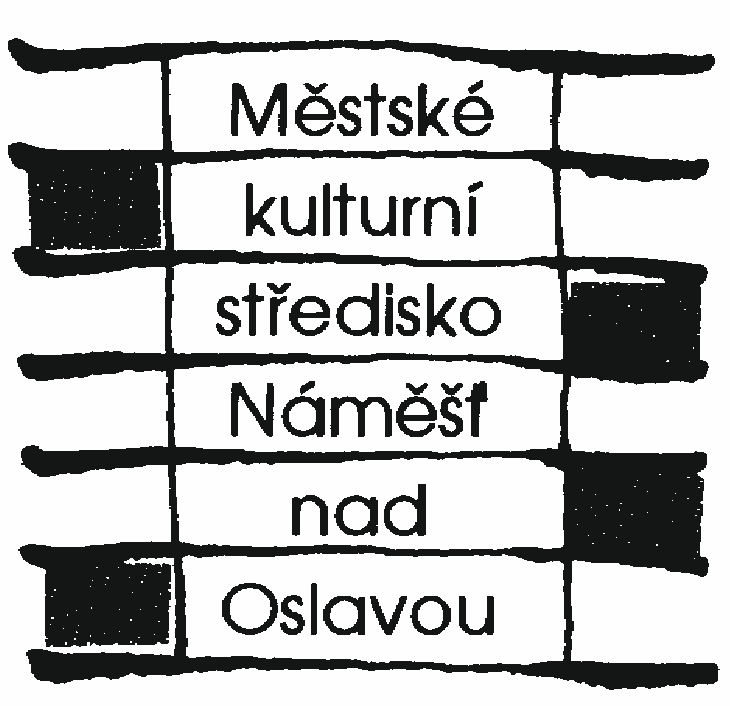 Přírodní zahrada – rozmanitost v jednotěVýstava plakátů s odbor.výkladem. Povídání o programu Přírodních zahrad. O kompozahradě a o kvalitě půdy – praktické ukázky a poradenství. Více info v centru Cett.14.5. – 28.6.
Galerie 12Michal Halva  / obrazy
Výstava v Galerii 12.2.6. pátekSokolovnaod 20:00Koncert hudební skupiny POETIKAPředkapela: b-cpmplexx. Vstupenky v prodeji na Informačním centru. V předprodeji za 170,- Kč a na místě 200,- Kč. Pořádá: MěKS v Náměšti nad Oslavou3.6. sobotaZámecká knihovna
od 17:00Koncert absolventů ZUŠ Náměšť nad OslavouVystoupí absolventi 1. a 2. stupně hudebního oboru. Pořádá: ZUŠ Náměšť n. Osl.5.-16.6.Výstavní síň staré radniceVýstava ZUŠVýstava prací žáků výtvarného oboru ZUŠ v Náměšti nad Oslavou. Vernisáž se uskuteční 5.6. v 16:00. Pořádá: ZUŠ Náměšť n. Osl.7.6. středaCentrum Cettod 11:00Jak na příšery
Hodinové čtení a vyprávění pro děti. Barbora Seidlová, Daniela Zbytovská a Nikola Zbytovská. Vstupenky v prodeji na Informačním centru za 60,-Kč. 
Pořádá: MěKS v Náměšti n. Osl.8.6. čtvrtekZámecká knihovnaod 19:30Concentus Moraviae 
LUCA DORDOLO, FRANCESCA LOMBARDI MAZZULLI, RICCARDO PISANI / zpěv, MARCO MENCOBONI / cembalo, umělecký vedoucí. Více info: http://www.concentus-moraviae.cz. Vstupenky jsou v prodeji na Informačním centru.9.6. pátekDětský domovod 14:00Den otevřených dveří Dětského domova
Těšit se můžete na skákací hrad, malování na obličej, prodejní výstavu výrobků a dílničky. Pořádá: Dětský domov Náměšť nad Oslavou10.6. sobotaSportovní areál Hájek
od 8:30Volejbalový turnaj
Pořádá: DDM Náměšť n. Osl.10.6. sobotaAreál za Starou radnicíod 14:00Den muzeí 
Program nejen pro děti. Tématické dílničky, spadající k Náměšti. Divadelní představení a vystoupení ZUŠ a folklórního souboru Křemínek a mnoho dalšího. Pořádá:MěkS v Náměšti n.O.10.6. sobotaSokolovnaod 9:00Bleší trhy
Pozor změna času trhu: 9:00-11:30; 12:30-15:00! Prodávající se mohou registrovat na emailu: blesak.namest@seznam.cz Pořádá: MěKS v Náměšti n. Osl., PRO l OKO o.s.11.6. neděleSokolovna
od 17:30Taneční koncert ZUŠ
Taneční obor pod vedením pana učitele Zenkla. Pořádá: ZUŠ Náměšť n. Osl.13.6. úterý
sokolovnaod 17:00Akademie tanečního oboru ZUŠ
Taneční obor pod vedením pana učitele Dvořáka. Pořádá: ZUŠ Náměšť n. Osl.14.6. středaStátní zámek Náměšť od 10:00Výjimečné prohlídky Dětského a Královského apartmánu v NáměštiKapacita skupiny návštěvníků je omezena počtem 10 osob - nutná rezervace prohlídky na adrese namest@npu.cz nebo na telefonním čísle 568 620 319.15.-18.6.
Státní zámek Náměšť nad OslavouŽáci v roli průvodců na zámku v Náměšti
Vaše návštěva zámku ve dnech 15. - 18. června 2017 tak může být pro vás netradičním zážitkem při prohlídce památky.15.6. čtvrtekZámecká jízdárnaAkademie základní školy Husova15.6. čtvrtek
od 19:00Kavárna PohodičkaPoutníkem po hranici Moravsko-České, Marek Šalanda
Cestovatelská beseda o putování po moravsko-české hranici (cestou, necestou…) v rámci festivalu Náměšťfest.16.-17.6.
Zámecká jízdárnaNáměšťfest
Program naleznete na webových stránkách a na plakátcích.  Pořádá: Farnost Náměšť nad Oslavou17.6. sobota
Zámecký park
od 9:00Klubové výstavy psů v parku náměšťského zámku
Tradiční klubové výstavy psů. Bližší informace naleznete na stránkách jednoltivých klubů.17.6. sobota
sokolovna
od 13:00Pivní slavnosti
Program od 13:00 u sokolovny.17.6. sobota
Sportovní areál Hájekod 9:00Tenisový turnaj
Pořádá: DDM Náměšť nad Oslavou19.-30.6.
Výstavní síň staré radniceVýstava ZŠ Husova
Výstava výtvarných prací žáků ZŠ Husova.22.6. čtvrtek 
Zahrada Lesní školky Oslavánek
od 14:00Den otevřených dveří Lesních mateřských škol
Zveme Vás na rodinné odpoledne k nám do Oslavánku. Více informací www.oslavanek.webnode.cz Pořádá: Lesní spolek Oslavánek24.6. sobota
Sokolovnaod 9:30Náměšťský Bloudil 2017
MTB orientační bodovací závod dvojic. Pořádá: TJ Sokol Náměšť nad Oslavou oddíl Bikeklub Sokolisti25.6. neděle
Zámecký park
od 14:00Cesta pohádkovým lesem
Dětské odpoledne plné pohádkových postav, her a soutěží pořádá v zámeckém parku. Pořádá: ČSŽ Náměšť nad Oslavou26.6. – 2.7.Areál za Starou radnicí5. ročník sochařského sympozia v Náměšti nad Oslavou
Na této akci opět sejde na desítku umělců - sochařů z různých koutů České Republiky, kteří budou ve volně přístupných prostorách za Starou radnicí vytvářet umělecká díla. Celá akce bude slavnostně zakončena vernisáží v neděli 2.7. od 17 hodin a plastiky zůstanou nainstalované a přístupné veřejnosti v prostoru za Starou radnicí po dobu jednoho měsíce. Pořádá: PRO|OKO o.s.26.6. – 2.7.Areál za Starou radnicí3. ročník filmového festivalu KINO JEDE!
Promítáme pomocí staré techniky a zapůjčujeme si kvalitní filmy z filmového archivu. Promítání začíná pohádkami pro děti od 19 hodin ve stanu a pokračuje od 21:30h pod širým nebem, celovečerním filmem pro dospělé. Pořádá: PRO|OKO o.s.27.6. úterý
Zámecká knihovna
od 19:30Concentus Moraviae
ROMAN HOZA / baryton, BARBARA MARIA WILLI / cembalo. Více info: http://www.concentus-moraviae.cz. Vstupenky jsou v prodeji na Informačním centru.